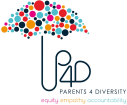 RESOURCESNew Community InitiativesNew Community InitiativesBlack Parents Network Flyer (facilitated by Ottawa Black Educator Network) -information about the Black Parent Network initiative - both OBEN and BPN are Ottawa based networks facilitated by the Ottawa-Carleton District School BoardBlack Parent Network Enrolment Form - Google form for parents interested in learning more about the Black Parent Network initiativeBlack Parents Network Flyer (facilitated by Ottawa Black Educator Network) -information about the Black Parent Network initiative - both OBEN and BPN are Ottawa based networks facilitated by the Ottawa-Carleton District School BoardBlack Parent Network Enrolment Form - Google form for parents interested in learning more about the Black Parent Network initiativeDocumentsDocumentsProcess for Addressing Concerns - a resource for parents on steps to take when addressing concerns.The Engaged Parent Info Sheets - guidelines that are designed to support parents and guardians being involved in the education of Black children.Black Opportunity Fund information document - detailing Black parents' views of how the education system in Ontario serves the community.Articles ● Parenting While Black and Starting Conversations About Racism With Your Kids ● Anti-black racism in education and Black students navigating the pandemic ● New law means Ontario teachers can now face consequences for racism ● Ontario may be ending academic streaming but the damage is done           ● Racial  Microaggressions by Tana Turner         ● Dealing with Incidents of Racism in Ontario Public Schools, Turner Consulting GroupWebsites/PodcastsFor Black Parents Navigating Bias in Schools - Podcast Woke Mommy Chatter - Podcast Celebrating Own Voices Books - includes some examples of books parents can share with their children to affirm identity and promote agency and voice.Podcasts to help you talk about race: a collection of podcasts for parents and kids that provide guidance on how to engage in conversations in a developmentally and contextually appropriate way.  This website has a collection of “eight podcast episodes that offer insight, wisdom, and practical advice for caregivers and educators of all backgrounds”Parents for Diversity has a Diversity Library and provides resources for families and educators through webinarsCommunity OrganizationsParents of Black Children Black Ottawa ConnectCommunity Organizations and Resources in Support of Black Parents and Students 